Lampiran Bahan Pendukung Penelitian :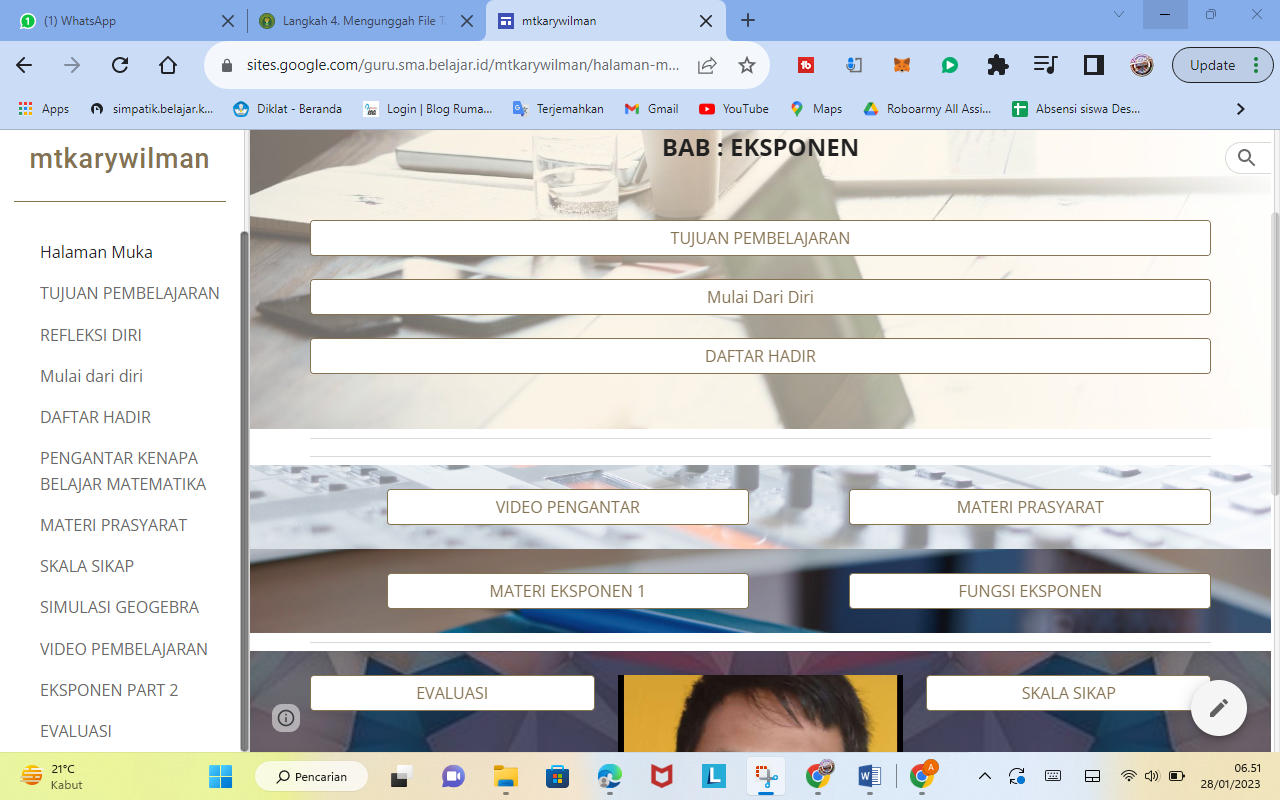 Tampilan Media Website Googlesite yang digunakan bisa diakses di :https://sites.google.com/guru.sma.belajar.id/mtkarywilman/halaman-muka?authuser=4KISI KISI TES PENALARAN MATEMATIK (135 MENIT)UNTUK SISWA KELAS X (Revisi Prof Utari)Materi			: Fungsi Eksponen							Semester/waktu 	: Ganjil/135 menitNama			: Ary Wilman N							NIM			: 21102006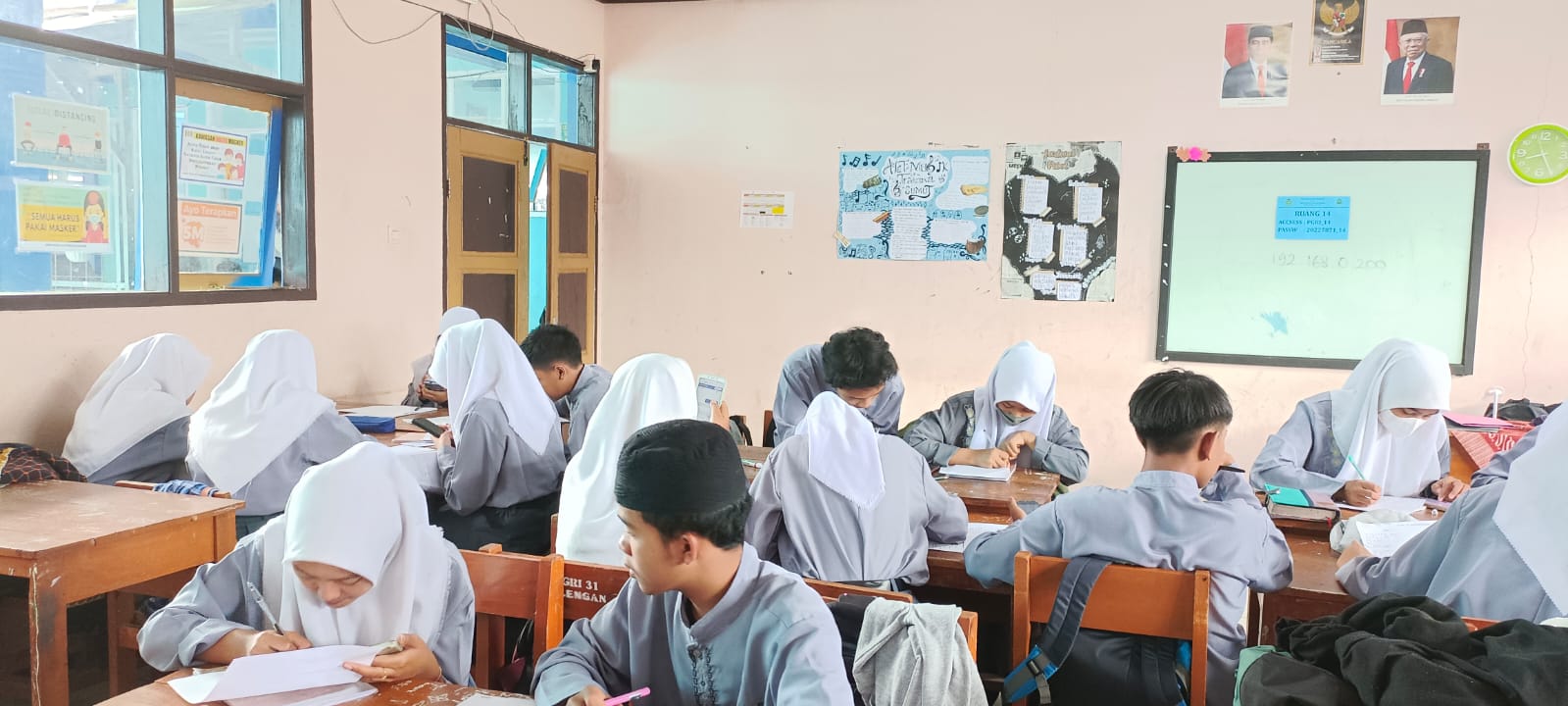 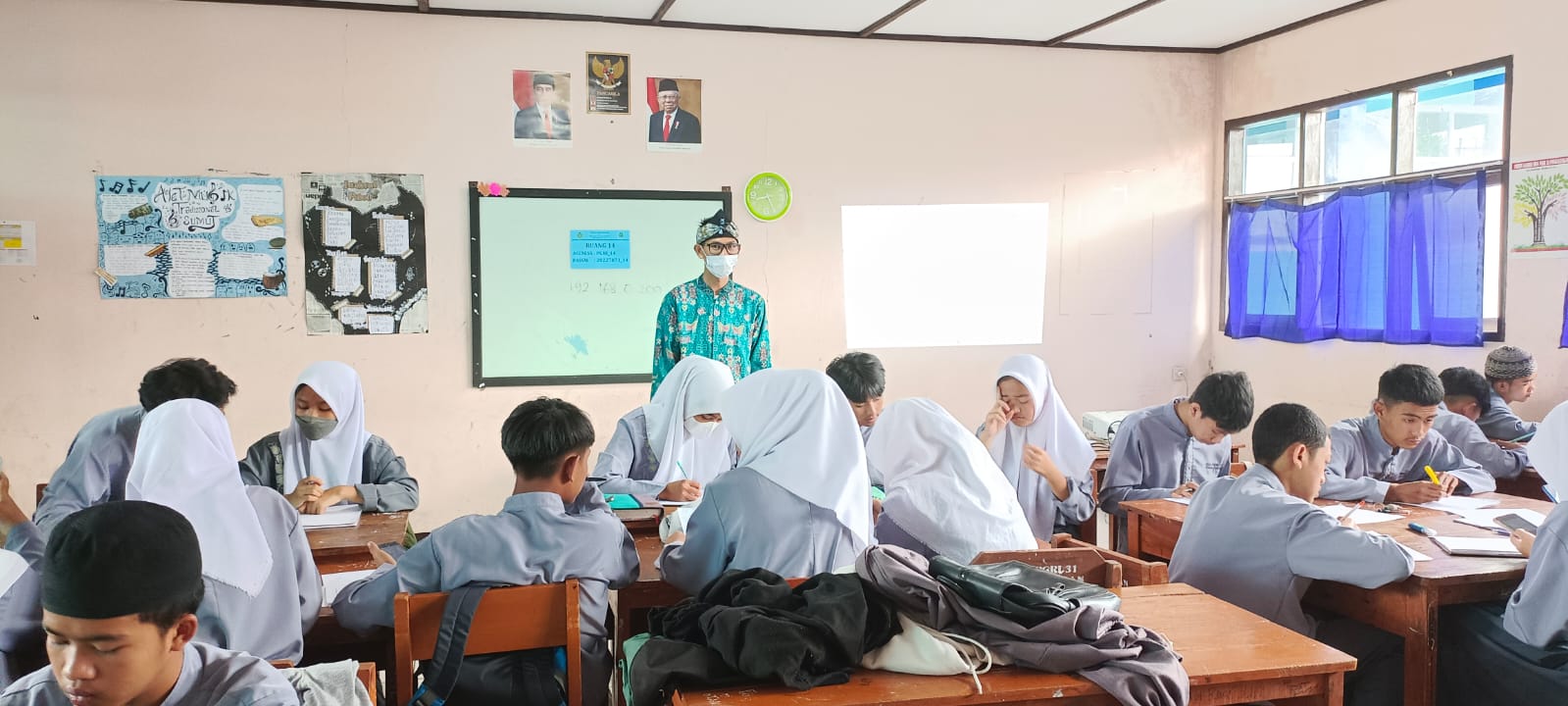 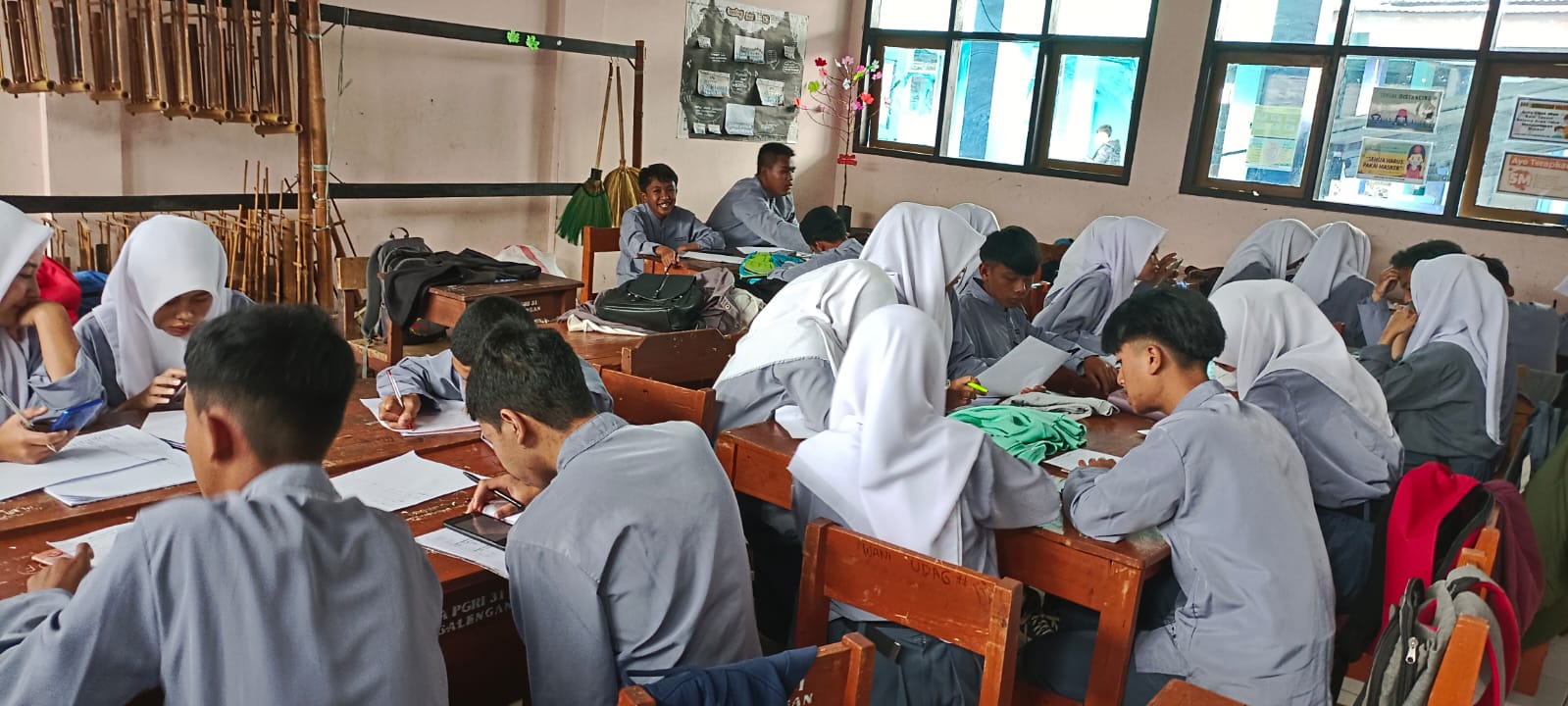 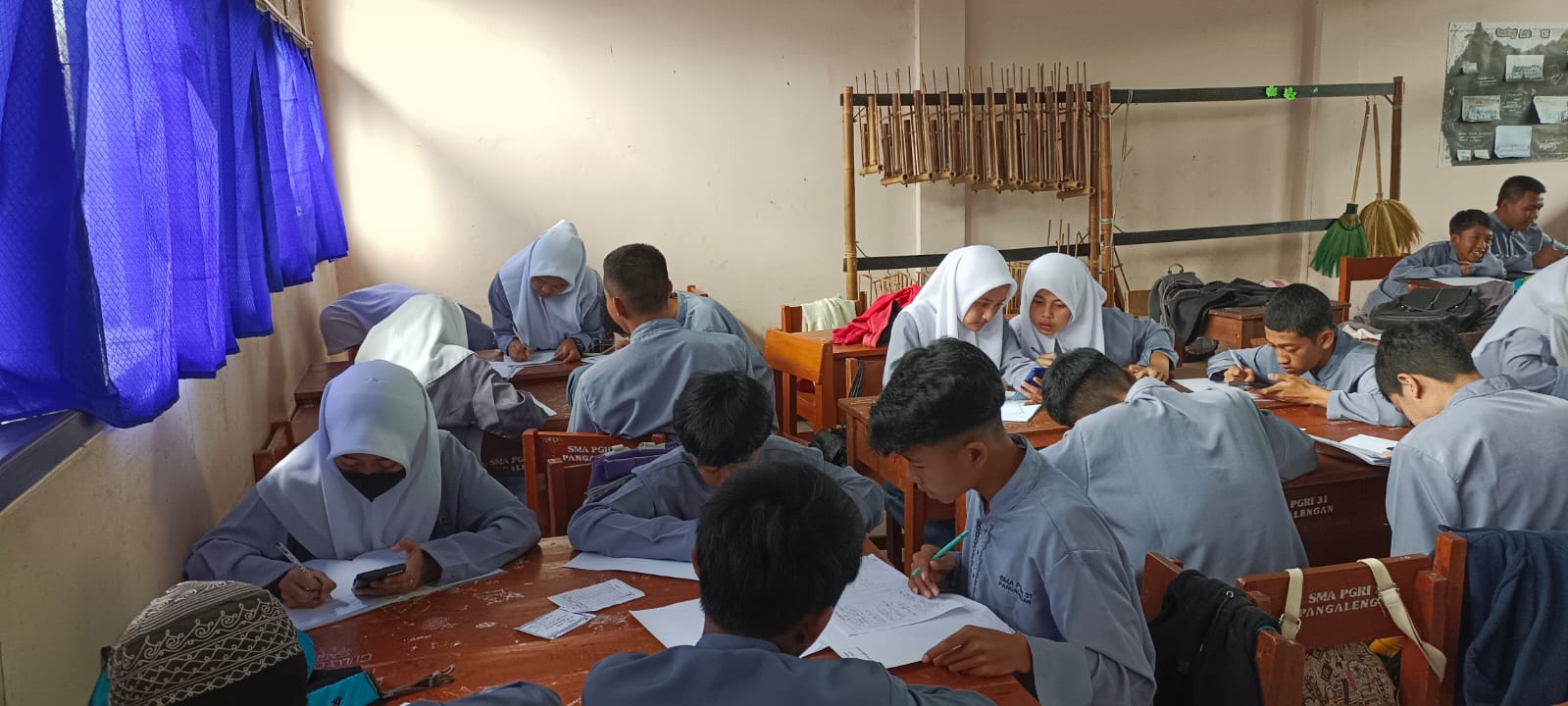 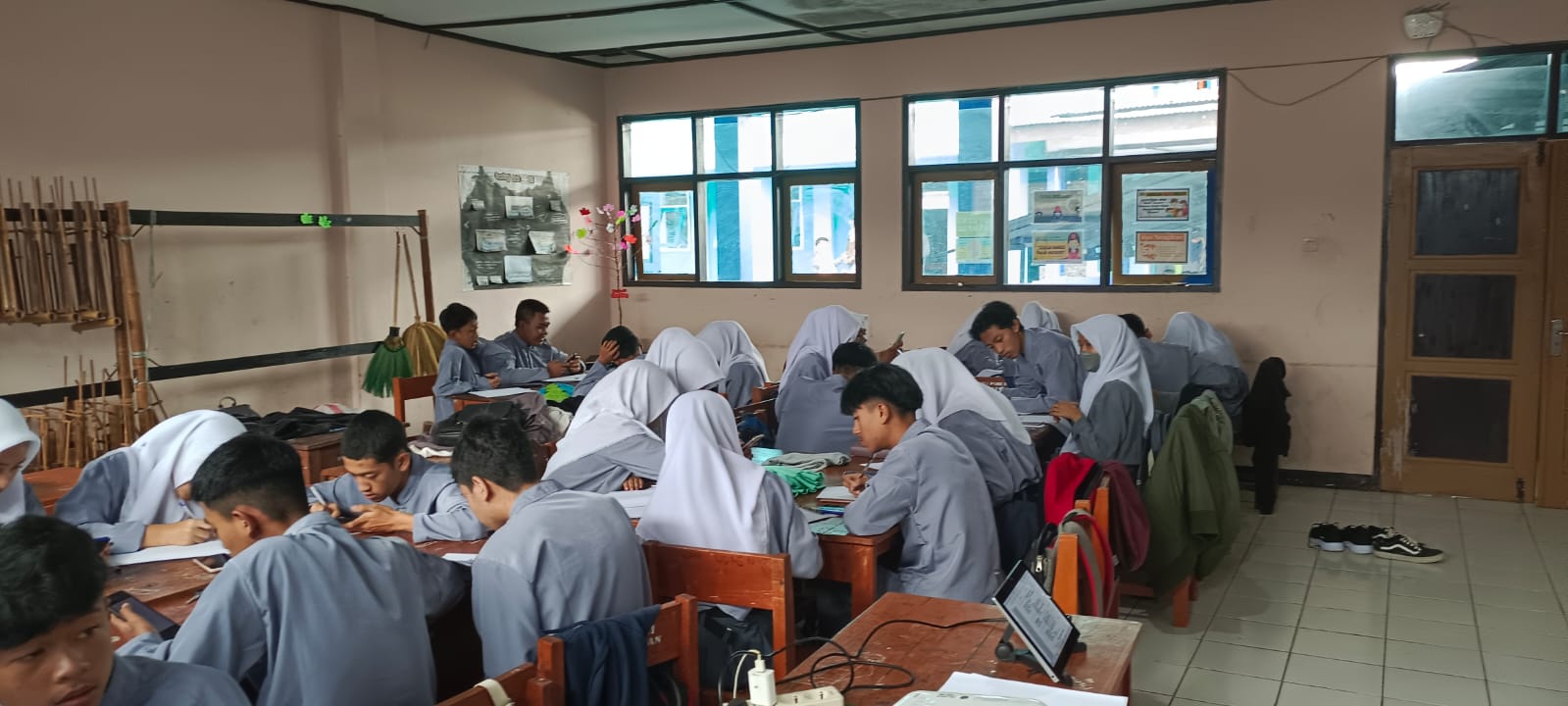 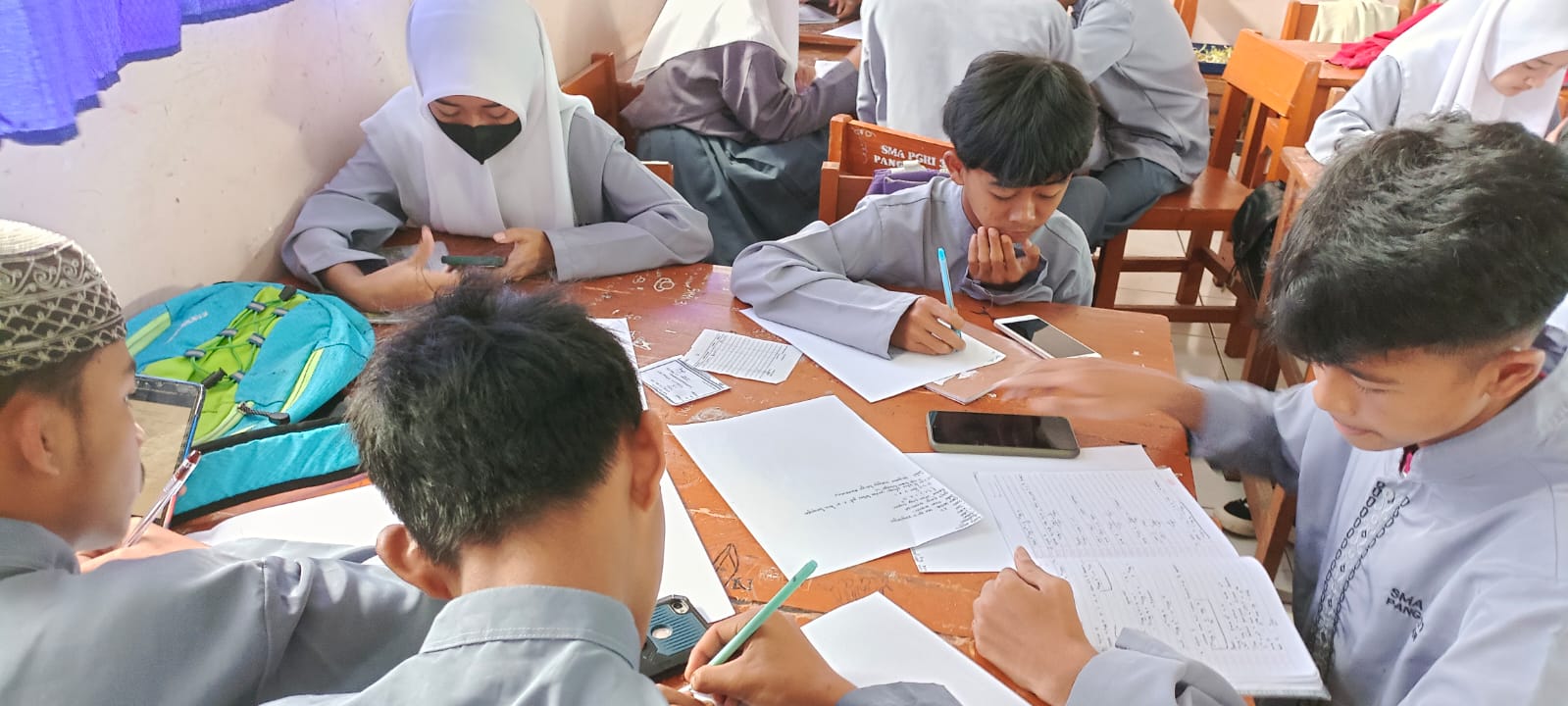 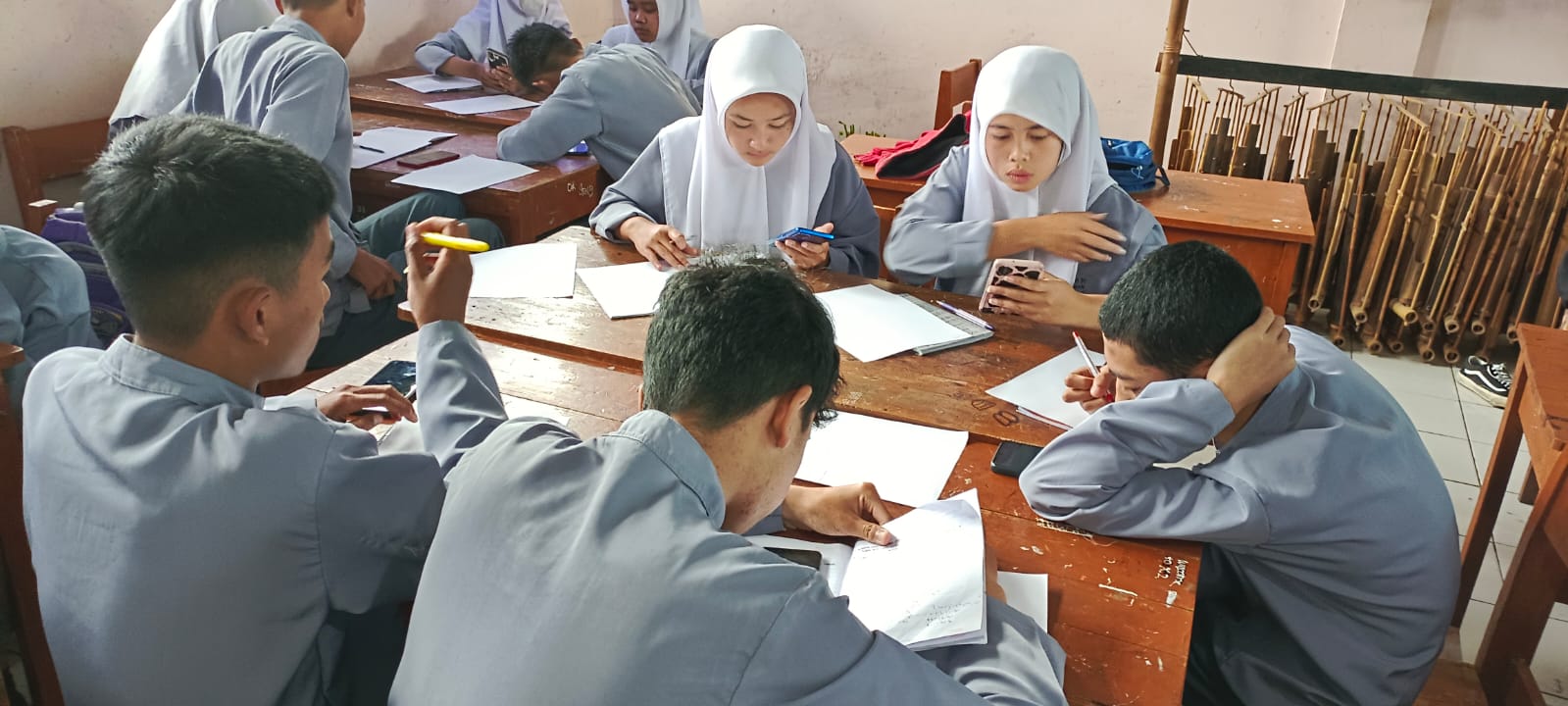 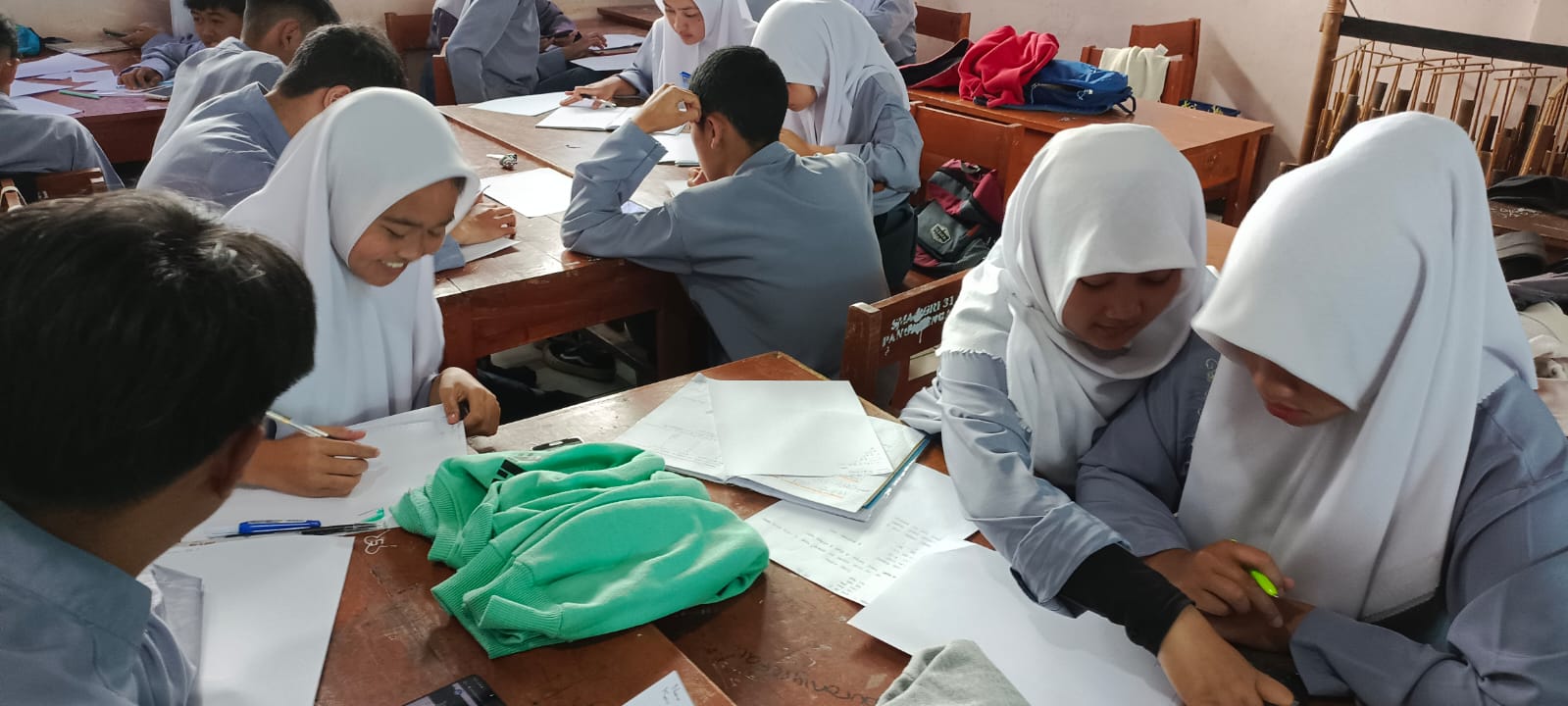 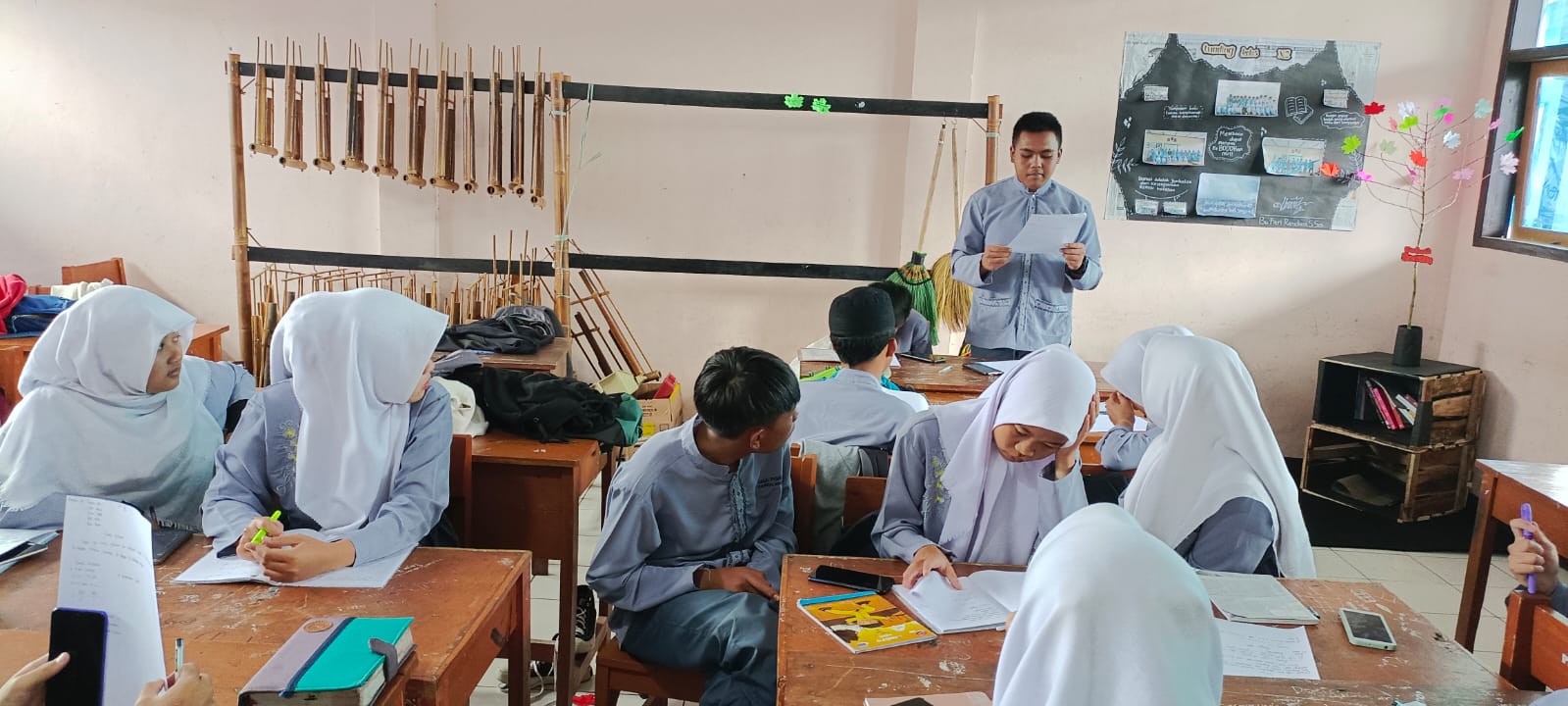 NOINDIKATORBUTIR SOAL ALTERNATIF JAWABAN Skor1.Menyelesaikan persamaan fungsi eksponen, melalui perhitungan berdasarkan aturan tertentu Diberikan (diketahui)  persamaan ,  dengan x adalah anggota bilangan Asli.Ditanyakan:Selesaikan persamaan disertai dengan aturan yang digunakan pada tiap langkah penyelesaianDiketahui:,  dengan x adalah anggota bilangan Asli.Ditanyakan:Selesaikan persamaan tersebut.Jawaban:=        (sifat bilangan berpangkat)2(x+3) =          (sifat kesamaan pada bilangan  berpangkat , bilangan dasar yang sama) 4 (x+3) = 3x + 15        (kedua ruas dikalikan 2)4x + 12 = 3 x + 15      (kedua ruas dikurangi  3x+12)        x   = 3Pengujian:  =    =   =  ……….(benar)Total skor soal no 10 – 10 - 10 – 20 – 20 – 20- 8NOINDIKATORBUTIR SOAL ALTERNATIF JAWABAN SKOR2.Menyelesaikan Sistim Persamaan fungsi eksponen dua variabelDiberikan sistim persamaan eksponensial dua variabel :Akan dihitung nilai (x+y)  dan periksa kebenaran solusi yang diperoleh.(x + y)Susun pertanyaan lain, kemudian selesaikan Diketahui:(x,y adalah anggota bilangan bulat). Ditanyakan :  (x + y)Periksa kebenaran solusinya.Jawaban:a.                                       +   ……. Jumlahkan     +  +Misalkan  = p4  +      = 178   =34 8  + p – 34 = 0(8p +17) (p - 2) = 0(8p +17) = 0            8p = - 17     (tidak berlaku, karena  ≠                                  negatif) p – 2 = 0  →  p = 2                      p =  = 2                              x = 1       (substitusi x = 1)                   ( kedua ruas                                       dikurangi 1)                y = 2             (sifat kesamaan bilangan berpangkat dengan bilangan dasar yang sama)Jadi  (x + y) = 3           (substitusi x = 1 dan y= 2)Pemeriksaan kebenaran solusi     +   = 20    (benar)Total skor soal no 20 – 10 – 10 – 2   0 – 20 - 2   0 – 2    0 - 2  0 – 12b.Alternatif 2 :Memperkirakan Jawaban :           (pengubahan 17 ke                                        dalam bilangan berpangkat                                             serupa dengan ruas kiri)Menyimpulkan jawaban :    (sifat kesamaan pada                                     bilangan berpangkat dengan                                       bilamgan dasar yang sama)Jadi  ………………………………………..Substitusi ke persamaan :Jadi y = 2 ………………………………………….Pemeriksaan kebenaran solusi     …….. Benar  …………………….Membuat kesimpulan yang logis :Jadi nilai x + y adalah 3Jadi total skor soal no 2 (dengan skor yang diketahui dan ditanyakan ) …………………………0 – 2   0 – 20 - 20 – 20 - 2- 122.a.Menyelesaikan persamaan eksponenb..  Menghitung jumlah akar-akaenya ditambah hasil kali Diberikan persamaan eksponensial     dengan dan  merupakan akar-akar dari persamaan eksponensial tersebutDitanyakan: Tentukan Diketahuidan  merupakan bilangan bulat dan akar-akar dari persamaan eksponensial tersebutDitanyakan: Tentukan  P = Jawaban:        (diketahui)Misalkan =  pJadi   …….. (penyerderhanaan) =   5 p    ……...(kedua ruas dibagi 5)    …….(diketahui)     25 p + 5p = 30 ……………(substitusi =  p)          30p  = 30 ………..(penyederhanaan)Jadi p    = 1= p = 1 = x (x – 3) = 0       →  x1 = 0 dan x2 =3P =          (0 + 3) + 0 . 3 = 3Total skor soal no 3 ………………………………..Alternatif jawaban  lain: 305. 6.                            kedua ruas dibagi 6          (kesamaan bilangan                                       berpangkat dengan bilangan                                         dasar yang sama)x1 = 0 dan x2 =3Jadi        (substitusi nilai x1 = 0                                               dan x2 =3)Jadi total skor soal no 3 ………………………..(dengan yang diketahui dan ditanyakan)0 – 10 – 10 – 20 – 2    0 – 22.a.Menyelesaikan persamaan eksponenb..  Menghitung jumlah akar-akaenya ditambah hasil kali Diberikan persamaan eksponensial     dengan dan  merupakan akar-akar dari persamaan eksponensial tersebutDitanyakan: Tentukan Diketahuidan  merupakan bilangan bulat dan akar-akar dari persamaan eksponensial tersebutDitanyakan: Tentukan  P = Jawaban:        (diketahui)Misalkan =  pJadi   …….. (penyerderhanaan) =   5 p    ……...(kedua ruas dibagi 5)    …….(diketahui)     25 p + 5p = 30 ……………(substitusi =  p)          30p  = 30 ………..(penyederhanaan)Jadi p    = 1= p = 1 = x (x – 3) = 0       →  x1 = 0 dan x2 =3P =          (0 + 3) + 0 . 3 = 3Total skor soal no 3 ………………………………..Alternatif jawaban  lain: 305. 6.                            kedua ruas dibagi 6          (kesamaan bilangan                                       berpangkat dengan bilangan                                         dasar yang sama)x1 = 0 dan x2 =3Jadi        (substitusi nilai x1 = 0                                               dan x2 =3)Jadi total skor soal no 3 ………………………..(dengan yang diketahui dan ditanyakan)0 – 100 – 20 – 20 – 20 – 20 – 103Mencari persamaan eksponensial  yang melalui dua titik yang diketahuiMenghitung bentuk aljabar tertentuDiberikan persamaan kurva eksponensial : .Titik P (2,18) dan Q (3,8) pada kurvaAkan dicari  Nilai K =   disertai dengan aturan yang digunakan pada tiap langkah penyelesaian.Menggambar sketsa kurvaDiketahui : Persamaan kurva . Titik P (2,18) dan Q (3,8) pada kurvaDitanyakan:Nilai K =   disertai dengan aturan yang digunakan pada tiap langkah penyelesaian.Jawaban:Kurva dengan persamaan       Titik P (2,18) dan Q (3,8) pada kurva      Jadi berlaku:       18 = a.2n  …………1)        8   = a 3n …………..2)    =      ………………...persamaan 1) dibagi                                                 persamaan 2)     =        ……………ruas kiri disederhanakan9. 3n = 4 . 2n  ……… kedua ruas dikalikan dengan                                    4. 3n  =   ………Kedua ruas dibagi dengan = 1()2+ n = (0   …….2 + n = 0                        Jadi        n = - 218 = a.2n……..18 = a.2-2 = a                                         a = 32  ……………Kedua ruas                                                           dikali 4Jadi K=   = 62     ………(substitusi  a=                                                     32 dan n = -2Jadi skor total soal no 3…………………………..0 - 13Mencari persamaan eksponensial  yang melalui dua titik yang diketahuiMenghitung bentuk aljabar tertentuDiberikan persamaan kurva eksponensial : .Titik P (2,18) dan Q (3,8) pada kurvaAkan dicari  Nilai K =   disertai dengan aturan yang digunakan pada tiap langkah penyelesaian.Menggambar sketsa kurvaDiketahui : Persamaan kurva . Titik P (2,18) dan Q (3,8) pada kurvaDitanyakan:Nilai K =   disertai dengan aturan yang digunakan pada tiap langkah penyelesaian.Jawaban:Kurva dengan persamaan       Titik P (2,18) dan Q (3,8) pada kurva      Jadi berlaku:       18 = a.2n  …………1)        8   = a 3n …………..2)    =      ………………...persamaan 1) dibagi                                                 persamaan 2)     =        ……………ruas kiri disederhanakan9. 3n = 4 . 2n  ……… kedua ruas dikalikan dengan                                    4. 3n  =   ………Kedua ruas dibagi dengan = 1()2+ n = (0   …….2 + n = 0                        Jadi        n = - 218 = a.2n……..18 = a.2-2 = a                                         a = 32  ……………Kedua ruas                                                           dikali 4Jadi K=   = 62     ………(substitusi  a=                                                     32 dan n = -2Jadi skor total soal no 3…………………………..0 – 1 0 – 20 – 2   0 - 20 – 20 - 104Menggambar Grafik Fungsi EksponenDiberikan persamaan fungsi eksponenGambarlah grafik kurva pada interval −2 ≤ 𝑥 ≤ 2Diketahui:Persamaan fungsi eksponen
Ditanyakan:Gambarlah sketsa grafik fungsi eksponensial yang diberikan pada selang  [-2. 2]Jawaban:Untuk menggambar sketsa grafik kurva, pilih beberapa absis tertentu dan diperoleh beberapa titik pada kurva0 – 10 – 10  - 34Menggambar Grafik Fungsi EksponenDiberikan persamaan fungsi eksponenGambarlah grafik kurva pada interval −2 ≤ 𝑥 ≤ 2Gambar Salib Sumbu XOY dan letakan titik-titik tersebut pada Salib Sumbu XOY.Kemudian hubungan titik tersebut. Maka diperoleh grafik Menggambar grafik fungsi eksponen 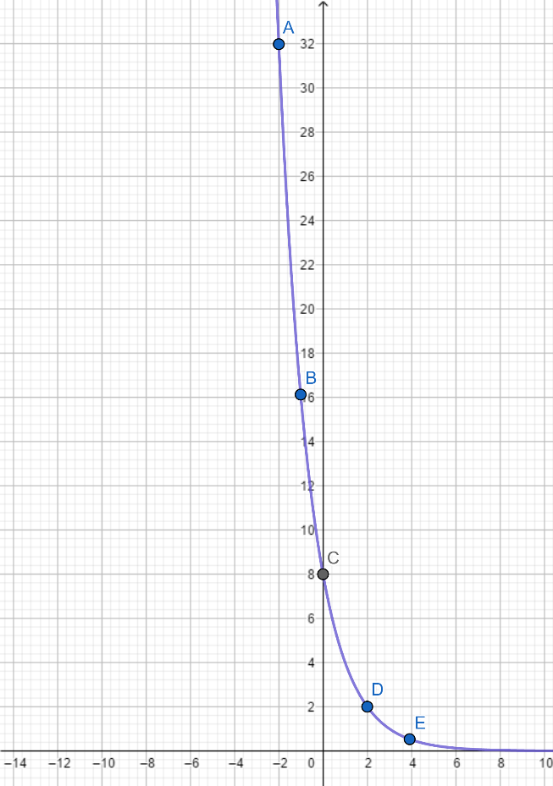 Skor total soal no 40 - 100 - 15SKALA HABITS OF MIND (ARY WILMAN)SKALA HABITS OF MIND (ARY WILMAN)SKALA HABITS OF MIND (ARY WILMAN)SKALA HABITS OF MIND (ARY WILMAN)SKALA HABITS OF MIND (ARY WILMAN)SKALA HABITS OF MIND (ARY WILMAN)SKALA HABITS OF MIND (ARY WILMAN)NoPernyataanPos/NegPilihan responsPilihan responsPilihan responsPilihan responsAIndikator : Bertahan/pantang menyerah dan tidak mudah frustasi Pos/NegSSSTSSTSSaya bersyukur  dapat  menyelesaikan persamaan satu variabel  fungsi eksponen disertai aturan yang digunakan pada tiap langkah penyelesaian ( PP: berahlak mulia).PosSaya malas  memeriksa kebenaran solusi   persamaan satu variabel  fungsi eksponen disertai aturan yang digunakan pada tiap langkah penyelesaian ketika kerja kelompok ( PP: bergotong royong, bernalar kritis ) NegSaya berusaha  memeriksa kebenaran solusi  PLSV fungsi eksponensial disertai aturan yang digunakan (+, PP: mandiri, bernalar kritis )PosSaya ragu dapat menjelaskan penyelesaian   SPLDV   fungsi eksponen dengan cara berbeda di depan kelas. (PP:berkomunikasi, bernalar kreatif NegSaya yakin dapat membuktikan kebenaran pernyatann dalam bentuk   fungsi  eksponensial meski membutuhkan banyak waktu.(PP: bernalar kritis)PosBIndikator : Mengatur kata hatiSaya bersyukur mendapat kritik  atas  kesalahan dalam memeriksa kebenaran proses  penyelesaian PLSV  fungsi eksponen  di depan kelas (PP: berahlk mulia, bernalar kritis)  PosSaya berusaha sabar dan berdo’a ketika perlu mengikuti pelajaran  remedial berkenaan SPLDV  fungsi eksponen. (PP: ketuhanan YME, berahlak mulia) PosSaya bangga dapat menyajikan  penyelesaian SPLDV fungsi eksponen dengan cara berbeda dari penjelasan guru di papan tulis. (Bernalar Kreatif, komunikasiPosSaya frustasi ketika gagal memperkirakan solusi PLSV fungsi eksponensial  ketika belajar bersama teman kelompok s (PP: bergotong royong) NegSaya bersabar menemukan keserupaan proses perhitungan (analogi) dalam fungsi eksponen dan  fungsi lainnya  ( PP: berahlak mulia, bernalar kritis) PosCIndikator : Berpikir luwes, reflektif, percaya diri, terbukaPos/NegSSSTSSTSSaya mencoba cara yang berbeda dari contoh guru dalam menyelesaikan  PLSV Fungsi Eksponensial  di  papan tulis.  PP: Bernalar Kreatif)PosSaya sengaja memilih sendiri SPLDV Fungsi Eksponensial yang bersifat pemecahan masalah untuk melatih pemahaman saya (PP: MandiriPosSaya cemas ketika  menjelaskan penyelesaian SPLDV     Fungsi Eksponensial  mewakili kelompok (PP: Gotong Royong, komunikasi)NegSaya berani menawarkan Cara baru menyelesaikan  SPLDV  fungsi eksponensial bersama teman anggota kelompok lain .   PP: Bernalar Kreatif, berkebinaekaan global) PosSaya bertanya pada diri sendiri benarkah proses penyelesaian PLSV  fungsi eksponen yang saya tuliskan di papan tulis (+), PP : bernalar kritis  POSDIndikator : Berfikir metakognitifPos/NegSSSTSSTSSaya memikirkan alternatif lain menyelesaikan SPLDV  Fungsi Eksponensial yang diberikan (+), PP : Bernalar KreatifPosSaya menghindar memeriksa kebenaran solusi SPLDV fungsi eksponensial.  PP : Mandiri )NegSaya mencari akal  memanipulasi  bentuk PLSV yang sulit ke dalam bentuk PLSV yang lebih sederhana  sehingga dapat diselesaikan sesuai aturan yang berlakuPosEIndikator : Bekerja teliti dan CepatPos/NegSSSTSSTSSTSSaya mempelajari ulang SPLDV  fungsi eksponen yang dianggap sulit dikerjakan di Sekolah.  PP : MandiriPosSaya mengabaikan aturan yang berlaku  dalam menyelesaikan SPLDV fungsi eksponen   PP : Bernalar kreatifNegFIndikator : Bertanya, mengajukan masalah secara efektif disertai data pendukungPos/NegSSSTSSTSSTSSaya mengajukan pertanyaan yang menuntun saya menyelesaikan   SPLDV fungsi eksponen (PP : Bernalar kritis)PosSaya menjelaskan  penyelesaian SPLDV  fungsi eksponen disertai alasan rasional kepada anggota kelompok lain.  (PP : berkomunikasi, berkebinaekaan global)PosGIndikator : Memanfaatkan pengalaman lama dan beranalogiPos/NegSSSTSSTSSTSSaya berusaha menghubungkan SPLDV fungsi eksponen dengan materi Bilangan berpangkat yang telah dipelajari. lebih dulu PP : Bernalar KritisPosSaya mencari cara baru ketika gagal menyelesaikan SPLDV  fungsi eksponensial  dengan cara lama . PP : Bernalar KreatifPosSaya memanipulasi dan menyederhanakan dulu  bentuk  PLSV fungsi ekponensial untuk memudahkan penyelesaiannya (PP bernalar kreatif)PosSaya menghindar mencari keterkaitan antara fungsi eksponen yang sedang  dipelajari dengan materi bilangan berpangkat yang telah dipelajari sebelumnya. (-), PP : Bernalar KreatifNeg